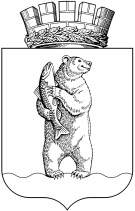 Администрациягородского округа АнадырьПОСТАНОВЛЕНИЕот 14 марта 2022 года                                                                                       № 94В целях уточнения отдельных положений муниципальной программы «Жильё в городском округе Анадырь на 2019-2023 годы», утвержденной Постановлением Администрации городского округа Анадырь от 29 декабря 2020 г. № 957, в соответствии с Решением Совета депутатов городского округа Анадырь от 16 декабря 2021 г. № 198 «О внесении изменений в Решение Совета депутатов городского округа Анадырь от 17 декабря 2020 года № 107 «О бюджете городского округа Анадырь на 2021 год и плановый период 2022 и 2023 годов»,ПОСТАНОВЛЯЮ:Внести в Постановление Администрации городского округа Анадырь от 1 октября 2021 г. № 725 «О внесении изменений в Постановление Администрации городского округа Анадырь от 29 декабря 2020 года № 957» следующие изменения:в паспорте муниципальной программы городского округа Анадырь «Жильё в городском округе Анадырь на 2019-2023 годы» строку «Финансовое обеспечение программы» изложить в следующей редакции:«»;приложение 1 к муниципальной программе городского округа Анадырь «Жильё в городском округе Анадырь на 2019-2023 годы» изложить в редакции согласно приложению 1 к настоящему постановлению;в паспорте подпрограммы «Доступное и комфортное жильё в городском округе Анадырь» муниципальной программы городского округа Анадырь «Жильё в городском округе Анадырь на 2019-2023 годы» строку «Финансовое обеспечение программы» изложить в следующей редакции:«»;приложение 1 к подпрограмме «Доступное и комфортное жильё в городском округе Анадырь» муниципальной программы городского округа Анадырь «Жильё в городском округе Анадырь на 2019-2023 годы» изложить в редакции согласно приложению 2 к настоящему постановлению;в паспорте подпрограммы «Развитие индивидуального жилищного строительства» муниципальной программы городского округа Анадырь «Жильё в городском округе Анадырь на 2019-2023 годы» строку «Финансовое обеспечение программы» изложить в следующей редакции:«»;приложение 1 к подпрограмме Развитие индивидуального жилищного строительства» муниципальной программы городского округа Анадырь «Жильё в городском округе Анадырь на 2019-2023 годы» строку «Финансовое обеспечение программы» изложить в редакции согласно приложению 3 к настоящему постановлению.Настоящее постановление опубликовать в приложении «Ведомости» к газете «Крайний Север», а также разместить на официальном информационно-правовом ресурсе городского округа Анадырь www.novomariinsk.ru. Действие настоящего постановления распространить на правоотношения, возникшие с 24 декабря 2021 года.Настоящее постановление вступает в силу со дня его официального опубликования.5. Контроль за исполнением настоящего постановления возложить на начальника Управления промышленности и сельскохозяйственной политики Администрации городского округа Анадырь Шеметову А.А.Глава Администрации                                                                      Л.А. НиколаевПриложение № 1к Постановлению Администрациигородского округа Анадырьот 14 марта 2022 года № 94«Приложение № 1к Муниципальной программе «Жильё в городском округе Анадырь на 2019-2023 годы»Распределение объёма финансовых ресурсов, необходимых для реализациимуниципальной программы в разрезе подпрограммМуниципальная программа «Жильё в городском округе Анадырь на 2019-2023 годы»    »;Приложение № 2к Постановлению Администрации городского округа Анадырьот 14 марта 2022 года № 94«Приложение № 1 к подпрограмме «Доступное и комфортное жильё в городском округе Анадырь» муниципальной программы «Жильё в городском округе Анадырь на 2019-2023 годыПеречень основных мероприятий подпрограммы «Доступное и комфортное жильё в городском округе Анадырь»»;Приложение № 3к Постановлению Администрациигородского округа Анадырьот 14 марта 2022 года № 94«Приложение № 1 к подпрограмме «Развитие индивидуального жилищного строительства» муниципальной программы «Жильё в городском округе Анадырь на 2019-2023 годы»Перечень основных мероприятий подпрограммы «Развитие индивидуального жилищного строительства»».О внесении изменений в Постановление Администрации городского округа Анадырь от             1 октября 2021 года № 725Финансовое обеспечение программыВсего по муниципальной программе: 317 122,8 тыс. руб., в т.ч.:Финансовое обеспечение подпрограммыВсего по подпрограмме: 172 526,8 тыс. руб., в т.ч.:2019 год      всего: 27694,00 тыс. руб., в т.ч.:2020 год      всего: 38961,4 тыс. руб., в т.ч.:2021 год      всего: 67998,2 тыс. руб., в т.ч.:2022 год      всего: 23926,6 тыс. руб., в т.ч.:2023 год      всего: 13946,6 тыс. руб., в т.ч.:Финансовое обеспечение подпрограммыВсего по подпрограмме: 75,0 тыс. руб., в т.ч.:2019 год      всего: 0,0 тыс. руб., в т.ч.:2020 год      всего: 0,0 тыс. руб., в т.ч.:2021 год      всего: 75,0 тыс. руб., в т.ч.:2022 год      всего: 0,00 тыс. руб., в т.ч.:2023 год      всего: 0,0 тыс. руб., в т.ч.:Наименование подпрограммыРаспределение объёма финансовых ресурсов в период реализации Программы (тыс. руб.)Распределение объёма финансовых ресурсов в период реализации Программы (тыс. руб.)Распределение объёма финансовых ресурсов в период реализации Программы (тыс. руб.)Распределение объёма финансовых ресурсов в период реализации Программы (тыс. руб.)Распределение объёма финансовых ресурсов в период реализации Программы (тыс. руб.)Распределение объёма финансовых ресурсов в период реализации Программы (тыс. руб.)Наименование подпрограммы2019 год2020 год2021 год2022 год2023 годВсего«Содействие в обеспечении жильём молодых семей в городском округе Анадырь»Всего: 5206,2в  т.ч.:МБ – 167,7ОБ –2081,0ФБ –2957,5Всего: 2993,9в  т.ч.:МБ – 119,2ОБ- 1092,6ФБ –1782,1Всего: 5704,7в  т.ч.:МБ – 245,0ОБ –1441,2ФБ –4018,5Всего: 2734,2в  т.ч.:МБ – 78,3ОБ –1274,1ФБ –1381,8Всего: 3026,6в  т.ч.:МБ – 86,5ОБ -1266,9ФБ1673,2Всего: 19665,6в  т.ч.:МБ – 696,7ОБ – 7155,8ФБ-11813,1«Формирование специализированного жилищного фонда для специалистов городского округа Анадырь»Всего: 37250,6в  т.ч.:МБ -786,2ОБ – 0,0ФБ 36464,4      Всего: 5964,6в  т.ч.:МБ –1201,0ОБ –4763,6ФБ – 0,0Всего: 8640,2в  т.ч.:МБ – 2410,0ОБ – 6230,2ФБ – 0,0Всего: 0,00в  т.ч.:МБ – 0,0ОБ – 0,0ФБ – 0,0Всего: 0,00в  т.ч.:МБ – 0,0ОБ – 0,0ФБ – 0,0Всего: 51855,4в  т.ч.:МБ -4397,2ОБ – 10993,8ФБ –36464,4      «Доступное и комфортное жильё в городском округе Анадырь»Всего: 27694,00в  т.ч.:МБ –6673,0ОБ 19471,5ФБ –1549,5Всего: 38961,4в  т.ч.:МБ –7428,6ОБ 27348,9ФБ –4183,9Всего: 67998,2в  т.ч.:МБ –6851,6ОБ –54902,2ФБ –6244,4Всего: 23926,6в  т.ч.:МБ –7226,6ОБ –7756,6ФБ –8943,4Всего: 13946,6в  т.ч.:МБ –7226,6ОБ -618,9ФБ –6101,1Всего: 172526,8в  т.ч.:МБ-35406,4ОБ – 110098,1ФБ – 27022,3«Развитие индивидуального жилищного строительства в городском округе Анадырь»Всего: 0,0в т.ч.:МБ – 0,0ОБ – 0,0ФБ – 0,0Всего: 0,0в т.ч.:МБ – 0,0ОБ – 0,0ФБ – 0,0Всего: 75,0в т.ч.:МБ – 75,0ОБ – 0,0ФБ – 0,0Всего: 0,0в т.ч.:МБ – 0,0ОБ – 0,0ФБ – 0,0Всего: 0,0в т.ч.:МБ – 0,0ОБ – 0,0ФБ – 0,0Всего: 75,0 в т.ч.:МБ – 75,0ОБ – 0,0ФБ – 0,0«Ликвидация аварийного жилищного фонда»Всего: 0,0в т.ч.:МБ – 0,0ОБ – 0,0ФБ – 0,0Всего: 0,0в т.ч.:МБ – 0,0ОБ – 0,0ФБ – 0,0Всего: 73 000,0в т.ч.:МБ – 0,0ОБ – 73 000,0ФБ – 0,0Всего: 0,0в т.ч.:МБ – 0,0ОБ – 0,0ФБ – 0,0Всего: 0,0в т.ч.:МБ – 0,0ОБ – 0,0ФБ – 0,0Всего: 73 000,0в т.ч.:МБ – 0,0ОБ – 73 000,0ФБ – 0,0ИТОГО ПО МУНИЦИПАЛЬНОЙ ПРОГРАММЕВсего: 70150,80в  т.ч.:МБ –7626,9ОБ-21552,5ФБ -40971,4Всего: 47919,9в  т.ч.:МБ –8748,8ОБ 33205,1ФБ –5966,0Всего: 155418,1в  т.ч.:МБ –9581,6ОБ – 135573,6ФБ –10262,9Всего: 26660,8в  т.ч.:МБ –7304,9ОБ –9030,7ФБ – 10325,2Всего: 16973,2в  т.ч.:МБ –7313,1ОБ 1885,8ФБ – 7774,3Всего: 317122,8в  т.ч.:МБ-40575,3ОБ – 201247,7ФБ – 75299,8№ п/пЦель, задачи, основное мероприятие, мероприятияИсточники финансированияОбъёмы финансирования,тыс. руб.Объёмы финансирования,тыс. руб.Объёмы финансирования,тыс. руб.Объёмы финансирования,тыс. руб.Объёмы финансирования,тыс. руб.Объёмы финансирования,тыс. руб.Исполнители, перечень организаций, участвующих в реализации основных мероприятий№ п/пЦель, задачи, основное мероприятие, мероприятияИсточники финансированиявсего2019202020212022202312345678910Цели:обеспечение доступного жилья и комфортных условий проживания для жителей городского округа Анадырь; улучшение жилищных условий гражданам, признанным нуждающимися в жилых помещениях в городском округе Анадырь;улучшение жилищных условий детей-сирот и детей, оставшихся без попечения родителей, лиц из числа детей-сирот и детей, оставшихся без попечения родителейЦели:обеспечение доступного жилья и комфортных условий проживания для жителей городского округа Анадырь; улучшение жилищных условий гражданам, признанным нуждающимися в жилых помещениях в городском округе Анадырь;улучшение жилищных условий детей-сирот и детей, оставшихся без попечения родителей, лиц из числа детей-сирот и детей, оставшихся без попечения родителейЦели:обеспечение доступного жилья и комфортных условий проживания для жителей городского округа Анадырь; улучшение жилищных условий гражданам, признанным нуждающимися в жилых помещениях в городском округе Анадырь;улучшение жилищных условий детей-сирот и детей, оставшихся без попечения родителей, лиц из числа детей-сирот и детей, оставшихся без попечения родителейЦели:обеспечение доступного жилья и комфортных условий проживания для жителей городского округа Анадырь; улучшение жилищных условий гражданам, признанным нуждающимися в жилых помещениях в городском округе Анадырь;улучшение жилищных условий детей-сирот и детей, оставшихся без попечения родителей, лиц из числа детей-сирот и детей, оставшихся без попечения родителейЦели:обеспечение доступного жилья и комфортных условий проживания для жителей городского округа Анадырь; улучшение жилищных условий гражданам, признанным нуждающимися в жилых помещениях в городском округе Анадырь;улучшение жилищных условий детей-сирот и детей, оставшихся без попечения родителей, лиц из числа детей-сирот и детей, оставшихся без попечения родителейЦели:обеспечение доступного жилья и комфортных условий проживания для жителей городского округа Анадырь; улучшение жилищных условий гражданам, признанным нуждающимися в жилых помещениях в городском округе Анадырь;улучшение жилищных условий детей-сирот и детей, оставшихся без попечения родителей, лиц из числа детей-сирот и детей, оставшихся без попечения родителейЦели:обеспечение доступного жилья и комфортных условий проживания для жителей городского округа Анадырь; улучшение жилищных условий гражданам, признанным нуждающимися в жилых помещениях в городском округе Анадырь;улучшение жилищных условий детей-сирот и детей, оставшихся без попечения родителей, лиц из числа детей-сирот и детей, оставшихся без попечения родителейЦели:обеспечение доступного жилья и комфортных условий проживания для жителей городского округа Анадырь; улучшение жилищных условий гражданам, признанным нуждающимися в жилых помещениях в городском округе Анадырь;улучшение жилищных условий детей-сирот и детей, оставшихся без попечения родителей, лиц из числа детей-сирот и детей, оставшихся без попечения родителейЦели:обеспечение доступного жилья и комфортных условий проживания для жителей городского округа Анадырь; улучшение жилищных условий гражданам, признанным нуждающимися в жилых помещениях в городском округе Анадырь;улучшение жилищных условий детей-сирот и детей, оставшихся без попечения родителей, лиц из числа детей-сирот и детей, оставшихся без попечения родителейЗадача 1: Сокращение очереди граждан, признанных нуждающимися в улучшении жилищных условий в городском округе АнадырьЗадача 1: Сокращение очереди граждан, признанных нуждающимися в улучшении жилищных условий в городском округе АнадырьЗадача 1: Сокращение очереди граждан, признанных нуждающимися в улучшении жилищных условий в городском округе АнадырьЗадача 1: Сокращение очереди граждан, признанных нуждающимися в улучшении жилищных условий в городском округе АнадырьЗадача 1: Сокращение очереди граждан, признанных нуждающимися в улучшении жилищных условий в городском округе АнадырьЗадача 1: Сокращение очереди граждан, признанных нуждающимися в улучшении жилищных условий в городском округе АнадырьЗадача 1: Сокращение очереди граждан, признанных нуждающимися в улучшении жилищных условий в городском округе АнадырьЗадача 1: Сокращение очереди граждан, признанных нуждающимися в улучшении жилищных условий в городском округе АнадырьЗадача 1: Сокращение очереди граждан, признанных нуждающимися в улучшении жилищных условий в городском округе Анадырь1Основное мероприятие: Приобретение жилых помещений на вторичном рынкеОсновное мероприятие: Приобретение жилых помещений на вторичном рынкеОсновное мероприятие: Приобретение жилых помещений на вторичном рынкеОсновное мероприятие: Приобретение жилых помещений на вторичном рынкеОсновное мероприятие: Приобретение жилых помещений на вторичном рынкеОсновное мероприятие: Приобретение жилых помещений на вторичном рынкеОсновное мероприятие: Приобретение жилых помещений на вторичном рынкеОсновное мероприятие: Приобретение жилых помещений на вторичном рынкеОсновное мероприятие: Приобретение жилых помещений на вторичном рынке1.1Приобретение жилья на вторичном рынке, в соответствии с законодательством Российской Федерации, для обеспечения жилыми помещениями граждан, нуждающихся в улучшении жилищных условийВсего, в том числе:0,00,00,00,00,00,0Граждане городского округа Анадырь1.1Приобретение жилья на вторичном рынке, в соответствии с законодательством Российской Федерации, для обеспечения жилыми помещениями граждан, нуждающихся в улучшении жилищных условийМБ0,00,00,00,00,00,0Граждане городского округа Анадырь1.1Приобретение жилья на вторичном рынке, в соответствии с законодательством Российской Федерации, для обеспечения жилыми помещениями граждан, нуждающихся в улучшении жилищных условийОБ0,00,00,00,00,00,0Граждане городского округа Анадырь1.1Приобретение жилья на вторичном рынке, в соответствии с законодательством Российской Федерации, для обеспечения жилыми помещениями граждан, нуждающихся в улучшении жилищных условийФБ0,00,00,00,00,00,0Граждане городского округа АнадырьИтого по основному мероприятиюВсего, в том числе:0,00,00,00,00,00,0Итого по основному мероприятиюМБ0,00,00,00,00,00,0Итого по основному мероприятиюОБ0,00,00,00,00,00,0Итого по основному мероприятиюФБ0,00,00,00,00,00,0Задача 2: Предоставление жилых помещений детям-сиротам и детям, оставшимся без попечения родителей, лицам из числа детей-сирот и детей, оставшихся без попечения родителейЗадача 2: Предоставление жилых помещений детям-сиротам и детям, оставшимся без попечения родителей, лицам из числа детей-сирот и детей, оставшихся без попечения родителейЗадача 2: Предоставление жилых помещений детям-сиротам и детям, оставшимся без попечения родителей, лицам из числа детей-сирот и детей, оставшихся без попечения родителейЗадача 2: Предоставление жилых помещений детям-сиротам и детям, оставшимся без попечения родителей, лицам из числа детей-сирот и детей, оставшихся без попечения родителейЗадача 2: Предоставление жилых помещений детям-сиротам и детям, оставшимся без попечения родителей, лицам из числа детей-сирот и детей, оставшихся без попечения родителейЗадача 2: Предоставление жилых помещений детям-сиротам и детям, оставшимся без попечения родителей, лицам из числа детей-сирот и детей, оставшихся без попечения родителейЗадача 2: Предоставление жилых помещений детям-сиротам и детям, оставшимся без попечения родителей, лицам из числа детей-сирот и детей, оставшихся без попечения родителейЗадача 2: Предоставление жилых помещений детям-сиротам и детям, оставшимся без попечения родителей, лицам из числа детей-сирот и детей, оставшихся без попечения родителейЗадача 2: Предоставление жилых помещений детям-сиротам и детям, оставшимся без попечения родителей, лицам из числа детей-сирот и детей, оставшихся без попечения родителей2Основное мероприятие: Предоставление жилых помещений детям-сиротам и лицам из их числаОсновное мероприятие: Предоставление жилых помещений детям-сиротам и лицам из их числаОсновное мероприятие: Предоставление жилых помещений детям-сиротам и лицам из их числаОсновное мероприятие: Предоставление жилых помещений детям-сиротам и лицам из их числаОсновное мероприятие: Предоставление жилых помещений детям-сиротам и лицам из их числаОсновное мероприятие: Предоставление жилых помещений детям-сиротам и лицам из их числаОсновное мероприятие: Предоставление жилых помещений детям-сиротам и лицам из их числаОсновное мероприятие: Предоставление жилых помещений детям-сиротам и лицам из их числаОсновное мероприятие: Предоставление жилых помещений детям-сиротам и лицам из их числа2.1Приобретение жильядетям-сиротам и детям оставшимся без попечения родителей, а также лицам из их числаВсего, в том числе:137120,421021,031532,861146,616700,06720,0Дети-сироты и дети, оставшиеся без попечения родителей, лица из их числа2.1Приобретение жильядетям-сиротам и детям оставшимся без попечения родителей, а также лицам из их числаМБ0,00,00,00,00,00,0Дети-сироты и дети, оставшиеся без попечения родителей, лица из их числа2.1Приобретение жильядетям-сиротам и детям оставшимся без попечения родителей, а также лицам из их числаОБ110098,119471,5027348,954902,27756,6618,9Дети-сироты и дети, оставшиеся без попечения родителей, лица из их числа2.1Приобретение жильядетям-сиротам и детям оставшимся без попечения родителей, а также лицам из их числаФБ27022,31549,504183,96244,48943,46101,1Дети-сироты и дети, оставшиеся без попечения родителей, лица из их числаИтого по основному мероприятиюВсего, в том числе:137120,421021,031532,861146,616700,06720,0Итого по основному мероприятиюМБ0,00,00,00,00,00,0Итого по основному мероприятиюОБ110098,119471,527348,954902,27756,6618,9Итого по основному мероприятиюФБ27022,31549,54183,96244,48943,46101,1Задача 3: выполнение работ по технической инвентаризации и оценке муниципальных жилых помещений городского округа Анадырь;оформление и получение свидетельств о праве на наследство по закону и по завещанию на недвижимое имуществоЗадача 3: выполнение работ по технической инвентаризации и оценке муниципальных жилых помещений городского округа Анадырь;оформление и получение свидетельств о праве на наследство по закону и по завещанию на недвижимое имуществоЗадача 3: выполнение работ по технической инвентаризации и оценке муниципальных жилых помещений городского округа Анадырь;оформление и получение свидетельств о праве на наследство по закону и по завещанию на недвижимое имуществоЗадача 3: выполнение работ по технической инвентаризации и оценке муниципальных жилых помещений городского округа Анадырь;оформление и получение свидетельств о праве на наследство по закону и по завещанию на недвижимое имуществоЗадача 3: выполнение работ по технической инвентаризации и оценке муниципальных жилых помещений городского округа Анадырь;оформление и получение свидетельств о праве на наследство по закону и по завещанию на недвижимое имуществоЗадача 3: выполнение работ по технической инвентаризации и оценке муниципальных жилых помещений городского округа Анадырь;оформление и получение свидетельств о праве на наследство по закону и по завещанию на недвижимое имуществоЗадача 3: выполнение работ по технической инвентаризации и оценке муниципальных жилых помещений городского округа Анадырь;оформление и получение свидетельств о праве на наследство по закону и по завещанию на недвижимое имуществоЗадача 3: выполнение работ по технической инвентаризации и оценке муниципальных жилых помещений городского округа Анадырь;оформление и получение свидетельств о праве на наследство по закону и по завещанию на недвижимое имуществоЗадача 3: выполнение работ по технической инвентаризации и оценке муниципальных жилых помещений городского округа Анадырь;оформление и получение свидетельств о праве на наследство по закону и по завещанию на недвижимое имущество3Основное мероприятие: Учет, инвентаризация, распоряжение жилищным фондомОсновное мероприятие: Учет, инвентаризация, распоряжение жилищным фондомОсновное мероприятие: Учет, инвентаризация, распоряжение жилищным фондомОсновное мероприятие: Учет, инвентаризация, распоряжение жилищным фондомОсновное мероприятие: Учет, инвентаризация, распоряжение жилищным фондомОсновное мероприятие: Учет, инвентаризация, распоряжение жилищным фондомОсновное мероприятие: Учет, инвентаризация, распоряжение жилищным фондомОсновное мероприятие: Учет, инвентаризация, распоряжение жилищным фондомОсновное мероприятие: Учет, инвентаризация, распоряжение жилищным фондом3.1Выполнение работ по технической инвентаризации, учет и оценка муниципального жилищного фондаВсего, в том числе:8328,01883,91961,81244,11619,11619,1Администрация городского округа Анадырь3.1Выполнение работ по технической инвентаризации, учет и оценка муниципального жилищного фондаМБ8328,01883,91961,81244,11619,11619,1Администрация городского округа Анадырь3.1Выполнение работ по технической инвентаризации, учет и оценка муниципального жилищного фондаОБ0,00,00,00,00,00,0Администрация городского округа Анадырь3.1Выполнение работ по технической инвентаризации, учет и оценка муниципального жилищного фондаФБ0,00,00,00,00,00,0Администрация городского округа Анадырь3.2Взносы на капитальный ремонт муниципальных помещений, расположенных в многоквартирных домахВсего, в том числе:27078,44789,15466,85607,55607,55607,5Администрация городского округа Анадырь3.2Взносы на капитальный ремонт муниципальных помещений, расположенных в многоквартирных домахМБ27078,44789,15466,85607,55607,55607,5Администрация городского округа Анадырь3.2Взносы на капитальный ремонт муниципальных помещений, расположенных в многоквартирных домахОБ0,00,00,00,00,00,0Администрация городского округа Анадырь3.2Взносы на капитальный ремонт муниципальных помещений, расположенных в многоквартирных домахФБ0,00,00,00,00,00,0Администрация городского округа АнадырьИтого по основному мероприятиюВсего, в том числе:35406,46673,07428,66851,67226,67226,6Итого по основному мероприятиюМБ35406,46673,07428,66851,67226,67226,6Итого по основному мероприятиюОБ0,00,00,00,00,00,0Итого по основному мероприятиюФБ0,00,00,00,00,00,0Всего по подпрограммеВсего, в том числе:172526,827694,038961,467998,223926,613946,6Всего по подпрограммеМБ35406,46673,07428,66851,67226,67226,6Всего по подпрограммеОБ110098,119471,527348,954902,27756,6618,9Всего по подпрограммеФБ27022,31549,54183,96244,48943,46101,1№ п/пЦель, задачи, основное мероприятие, мероприятияИсточники финансированияОбъёмы финансирования,тыс. руб.Объёмы финансирования,тыс. руб.Объёмы финансирования,тыс. руб.Объёмы финансирования,тыс. руб.Объёмы финансирования,тыс. руб.Исполнители, перечень организаций, участвующих в реализации основных мероприятий№ п/пЦель, задачи, основное мероприятие, мероприятияИсточники финансированиявсего2019202020212022202312345678910Цель: Создание условий для развития индивидуального жилищного строительстваЦель: Создание условий для развития индивидуального жилищного строительстваЦель: Создание условий для развития индивидуального жилищного строительстваЦель: Создание условий для развития индивидуального жилищного строительстваЦель: Создание условий для развития индивидуального жилищного строительстваЦель: Создание условий для развития индивидуального жилищного строительстваЦель: Создание условий для развития индивидуального жилищного строительстваЦель: Создание условий для развития индивидуального жилищного строительстваЦель: Создание условий для развития индивидуального жилищного строительстваЗадача: Увеличение количества объектов индивидуального жилищного строительства за счет субсидии застройщикам (физическим лицам), осуществляющим строительство индивидуальных жилых домовЗадача: Увеличение количества объектов индивидуального жилищного строительства за счет субсидии застройщикам (физическим лицам), осуществляющим строительство индивидуальных жилых домовЗадача: Увеличение количества объектов индивидуального жилищного строительства за счет субсидии застройщикам (физическим лицам), осуществляющим строительство индивидуальных жилых домовЗадача: Увеличение количества объектов индивидуального жилищного строительства за счет субсидии застройщикам (физическим лицам), осуществляющим строительство индивидуальных жилых домовЗадача: Увеличение количества объектов индивидуального жилищного строительства за счет субсидии застройщикам (физическим лицам), осуществляющим строительство индивидуальных жилых домовЗадача: Увеличение количества объектов индивидуального жилищного строительства за счет субсидии застройщикам (физическим лицам), осуществляющим строительство индивидуальных жилых домовЗадача: Увеличение количества объектов индивидуального жилищного строительства за счет субсидии застройщикам (физическим лицам), осуществляющим строительство индивидуальных жилых домовЗадача: Увеличение количества объектов индивидуального жилищного строительства за счет субсидии застройщикам (физическим лицам), осуществляющим строительство индивидуальных жилых домовЗадача: Увеличение количества объектов индивидуального жилищного строительства за счет субсидии застройщикам (физическим лицам), осуществляющим строительство индивидуальных жилых домов1Основное мероприятие: Содействие развитию индивидуального жилищного строительства в городском округе АнадырьОсновное мероприятие: Содействие развитию индивидуального жилищного строительства в городском округе АнадырьОсновное мероприятие: Содействие развитию индивидуального жилищного строительства в городском округе АнадырьОсновное мероприятие: Содействие развитию индивидуального жилищного строительства в городском округе АнадырьОсновное мероприятие: Содействие развитию индивидуального жилищного строительства в городском округе АнадырьОсновное мероприятие: Содействие развитию индивидуального жилищного строительства в городском округе АнадырьОсновное мероприятие: Содействие развитию индивидуального жилищного строительства в городском округе АнадырьОсновное мероприятие: Содействие развитию индивидуального жилищного строительства в городском округе АнадырьОсновное мероприятие: Содействие развитию индивидуального жилищного строительства в городском округе Анадырь1.1Компенсация застройщикам – физическим лицам части фактических затрат на строительство индивидуального жилого дома в городском округе Анадырь или приобретение домокомплекта без учета стоимости доставки (за счет средств местного бюджета в порядке софинансирования)Всего, в том числе:75,00,00,075,00,00,0Граждане, многодетные семьи городского округа Анадырь1.1Компенсация застройщикам – физическим лицам части фактических затрат на строительство индивидуального жилого дома в городском округе Анадырь или приобретение домокомплекта без учета стоимости доставки (за счет средств местного бюджета в порядке софинансирования)МБ75,00,00,075,00,00,0Граждане, многодетные семьи городского округа Анадырь1.1Компенсация застройщикам – физическим лицам части фактических затрат на строительство индивидуального жилого дома в городском округе Анадырь или приобретение домокомплекта без учета стоимости доставки (за счет средств местного бюджета в порядке софинансирования)ОБ0,00,00,00,00,00,0Граждане, многодетные семьи городского округа Анадырь1.1Компенсация застройщикам – физическим лицам части фактических затрат на строительство индивидуального жилого дома в городском округе Анадырь или приобретение домокомплекта без учета стоимости доставки (за счет средств местного бюджета в порядке софинансирования)ФБ0,00,00,00,00,00,0Граждане, многодетные семьи городского округа АнадырьИтого по основному мероприятиюВсего, в том числе:75,00,00,075,00,00,0Итого по основному мероприятиюМБ75,00,00,075,00,00,0Итого по основному мероприятиюОБ0,000,00,00,00,00,0Итого по основному мероприятиюФБ0,000,00,00,00,00,0Всего по подпрограммеВсего, в том числе:75,00,00,075,00,00,0Всего по подпрограммеМБ75,00,00,075,00,00,0Всего по подпрограммеОБ0,000,00,00,00,00,0Всего по подпрограммеФБ0,000,00,00,00,00,0